                              San Felipe Del Rio CISD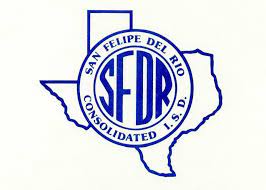 DEL RIO P-TECH AcademyRecruitment Timeline 2023-2024 CohortJanuary 18: Application opens for 8th grade students. Application will be available in the meeting, Del Rio Middle School Counselors and at the Del Rio High school. Applications must be returned into the P-TECH box in the Counselors Office at the DRMS and the DRHS. Ask the counselors for assistance. January 18: Informational Parent meeting for 8th grade students and parents at Del Rio Middle School.Meetings will be presented in English and Spanish:English Presentation: 6 PM-7 PM DRMS CafeteriaFeb. 1:  6 PM Informational Parent meeting (English and Spanish) in DRHS Cafeteria  Feb. 28: Application deadline. All applications must be returned to DRMS and DRHS.Mar 1: Lottery open to the public at 6 pm at Del Rio High School CafeteriaMar 3: Deadline for parents to turn in commitment forms at DRHS March 7: Graduation Requirements & Pre-registration Session at DRHS Cafeteria 